Informe de Vivienda Gesvalt cuarto trimestre 2018El precio de la vivienda en España aumenta un 9% en 2018El precio medio del metro cuadrado se sitúa en 1.338 euros en el conjunto de EspañaLas comunidades que han experimentado un mayor crecimiento son Canarias, Baleares y Cataluña, con un incremento mayor al 10% con respecto al final de 2017Puedes encontrar esta noticia y otras en nuestra web y en @gesvaltMadrid, 26 de diciembre de 2018 –El precio de la vivienda en España aumenta un 9% en el último trimestre de 2018, con respecto a finales de 2017. De este modo, el precio medio del metro cuadrado se sitúa en 1.338 euros. Con respecto al número de transacciones, durante el 2018 se han realizado 410.883 frente a las 265.062 hipotecas concedidas. Éstos son algunos de los datos que ha arrojado el Informe de Vivienda de Gesvalt correspondiente al último trimestre del año, realizado a partir de los datos propios de sus tasaciones.El precio se comporta de manera dispar en las distintas Comunidades Autónomas, y existen notables diferencias de precios entre las más turísticas y las que no lo son tanto, si bien Castilla León (-10,5%) es la única que ha experimentado un reajuste en sus precios. Los mayores incrementos se han producido en Canarias (11,5%), Baleares (10,8%), Cataluña (10,6%), Madrid (9,9%), Cantabria (9,5%), Navarra (9,2%), Comunidad Valenciana (8,1%), Castilla La Mancha (7,6%), La Rioja (7,5%) y Andalucía (5,6%). También ha aumentado, aunque de manera más moderada, en Aragón (4,3%), País Vasco (2,98%), Galicia (2%) y Murcia (1,8%). Por otro lado, las comunidades de Asturias (0,7%) y Extremadura (-0,35%) se han mantenido prácticamente estable con respecto a 2017.Moderación en los precios del alquilerEl alquiler, por su parte, se mantiene al alza en España, si bien ya se vislumbra una cierta moderación de los precios. Las ciudades más caras a cierre de 2018 son Barcelona (19,05€/m²/mes), Madrid (17,50€/m²/mes) y San Sebastián (16,56€/m²/mes). Además, a lo largo del año hemos asistido al aumento de demanda en ciudades limítrofes a las principales ciudades españolas, motivados por la falta de oferta a precios competitivos, y ciudades como Casteldefells (14,85€/m²/mes), Hospitalet de Llobregat (14,44€/m²/mes) o Majadahonda (11,91€/m²/mes), han visto incrementar sus precios de alquiler.Entre las ciudades capitales de provincia que muestran un precio más moderado en las rentas, se encuentran Zamora, Lugo, Ciudad Real y Cáceres, en las que el desembolso para lograr hacerse con una vivienda de características medias no supera los 6 euros por metro cuadrado al mes.En palabras de Sandra Daza, directora general de Gesvalt, “el alquiler sigue siendo un producto de gran demanda, dada la escasa oferta de calidad disponible en el mercado, pero los últimos datos apuntan a una moderación de los precios, especialmente en las grandes ciudades, donde podrían estar cerca de tocar techo”.Acerca de Gesvalt: Gesvalt es una compañía de referencia en el sector de la consultoría, valoración y actuaciones técnicas. Su experiencia de más de 20 años, un equipo de profesionales altamente cualificados y el firme compromiso por ofrecer un servicio de máxima calidad, son las claves para convertirse en socios estratégicos de las principales compañías privadas y entidades públicas. Cuenta con gran implantación de oficinas en España, Portugal y Colombia. La firma forma parte también de la red internacional VRG que le permite operar en los principales países del mundo.Puedes seguirnos en: 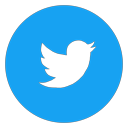 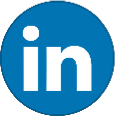 Para más información: Ana de la Fuente Paseo de la Castellana, 141 28046 – Madrid afuente@gesvalt.es 91 457 60 57 Ana Martínez Imaz Ana.imaz@bcw-global.com 91 384 67 46 Jara SantamaríaJara.santamaria@bcw-global.com 91 384 67 16